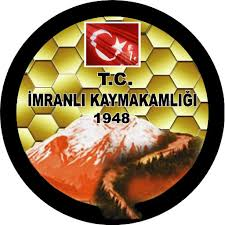 Karar Tarihi:03.03.2021                                                                               Karar No: 2021/04İLÇE HIFZISSIHHA KURUL KARARI            İlçe Hıfzıssıhha Kurulu 1593 Umumi Hıfzıssıhha kanunun 26. Maddesi gereğince 03.03.2021 tarihinde İlçe Kaymakamı Sayın Hüseyin ÇAMKERTEN Başkanlığında isimleri ve imzaları bulunan üyelerin iştirakiyle toplanarak;	 Cumhurbaşkanlığı Kabinesinde alınan kararlar çerçevesinde ve İçişleri Bakanlığı’nın 02.03.2021 tarih 3514 sayılı Genelgesine istinaden; Sağlık Bakanlığı ve Koronavirüs Bilim Kurulu tarafından tespit edilen kriterlere göre iller 4 ayrı risk grubuna  (düşük,  orta,  yüksek,  çok yüksek) ayrılarak salgınla mücadeledeki tedbir seviyeleri risk gruplarına göre belirlenecektir. Yeni bir karar alınıncaya kadar İlimiz orta risk grubunda değerlendirilmiştir. Bu nedenle 02.03.2021 tarihinden geçerli olmak üzere;1. Risk gruplarına göre uygulaması değişkenlik gösterecek olan sokağa çıkma kısıtlamaları sırasında İçişleri Bakanlığı’nın 30.11.2020 tarih 20076 sayılı Genelgesi ve 01.12.2020 tarih 2020/97 sayılı İl Hıfzıssıhha Kurulu Kararında belirlenen “Sokağa Çıkma Kısıtlamasından Muaf Yerler ve Kişiler Listesinde” yer alan istisna/muafiyetler (sonraki Genelge ve Kararlarda yapılan eklemeler dahil şekilde) ile sokağa çıkma kısıtlaması uygulanan süre ve günlerde şehirlerarası seyahat edilmesine dair usul ve esasların uygulanmasına aynı şekilde devam edilmesine.Sokağa çıkma kısıtlaması kapsamında;İlçemizde hafta içi günlerinde uygulanan 21.00-05.00 saatleri arasında sokağa çıkma kısıtlamasına devam edilmesine,İlçemizde hafta sonları sokağa çıkma kısıtlamasının hafta içinde olduğu gibi 21.00-05.00 saatleri arasında uygulanmasına,2. İlçemizde 65 yaş ve üzeri vatandaşlarımız ile 20 yaş altı genç ve çocukların sokağa çıkma kısıtlamasının kaldırılmasına ve bu kapsamdaki vatandaşlarımızın toplu ulaşım araçları kullanabilmelerine, 3. İlçemizde, Ek-1 ve Ek-2 tablolarda belirlenen kapasite oranları ve oturma düzenlerine göre 07.00-19.00 saatleri arasında faaliyet gösterecek olan yeme-içme yerleri (lokanta, restoran, kafeterya, pastane, tatlıcı vb.) ile kıraathane ve çay bahçesi gibi işyerleri için Sağlık Bakanlığı Covid19 Salgın Yönetimi ve Çalışma Rehberinde yer alan mesafe koşulları (masalar ve koltuklar arası) göz önünde bulundurularak açık ve kapalı alanlar için ayrı ayrı olacak şekilde % 50 kapasite sınırlaması oranı uygulanarak mekanda bulunabilecek masa koltuk sayısı ve aynı anda bulunabilecek azami kişi sayısı tespit edilecektir. Bu risk gruplarındaki yeme içme yerleri 19:0021.00 saatleri arasında paket servisi veya gelal şeklinde, 21.00-24.00 saatleri arasında ise sadece paket servis şeklinde hizmet verebilmelerine,Covid19 Salgın Yönetimi ve Çalışma Rehberindeki mesafe kuralları ile Ek1’de yer alan tabloda belirtilen kapasite kullanım oranlarına göre her bir yeme içme yeri için Ek2’de örneği verilen oturma düzeni planı hazırlanacak ve içeride aynı anda bulunacak müşteri sayısı müşterilerin içeriden ve dışarıdan rahatlıkla görebileceği şekilde ilan edilmesine, bu işyerlerine HES kodu kontrol edilmeksizin müşteri kabul edilmemesine ve onaylanan oturma düzeninde belirtilen şeklin dışında mekanda kesinlikle fazladan masa-koltuk bulundurulmamasına, 4. Girişlerde HES kodu kullanılması şartıyla ve seyirci/refakatçi/misafir alınmaması kaydıyla halı saha,  yüzme havuzu ve hamam, sauna,  masaj salonu, lunapark vb. tesislerin 09.00-19.00 saatleri arasında çalışabilmelerine,5. İlçemizde nikah ve nikah merasimi şeklindeki düğünlerin, kişi başına minimum 8 m2 alan ayrılması, katılımcı sayısı 100’ü geçmemesi ve 1 saatle sınırlı olması kaydıyla yapılabilmesine,6. Sivil toplum kuruluşları, kamu kurumu niteliğindeki meslek kuruluşları ve bunların üst kuruluşları, birlikler ve kooperatifler ile Sivas Ziraat Odası, Sivas – Erzincan Tabip Odası, Sivas Baro Başkanlığı, Sivas Mimarlar Odası ve İlimizde bulunan Mühendisler Odaları tarafından düzenlenecek genel kurul dâhil kişilerin bir araya gelmesine neden olan her türlü etkinliklerin kişi başına 8 metrekare alan bırakma ve aynı anda bulunabilecek azami kişi sayısı 300’ü geçmemek üzere ilgili kurum / kuruluşların yetkililerince her türlü tedbir alınarak yapılabilmesine, ayrıca bu konudaki denetim faaliyetlerinin kesintisiz yürütülmesi amacıyla yukarıda belirtildiği şekilde kişilerin bir araya gelmesine neden olacak her türlü etkinliğin Valiliğimize (ilgili mevzuatında başkaca bir hüküm bulunmadığı takdirde en az üç gün öncesinden) bildirilmesi sağlanarak bu kurum/kuruluşlarca yapılacak etkinliklerde belirlenen kurallara ve kişi ve alan sınırlamalarına riayet edilip edilmediğinin denetim ekiplerince kontrol edilmesine,7. Benzer şekilde nikah veya nikah merasimi şeklindeki düğünlerde de kişi ve alan sınırlamalarının kontrolünün sağlanması için nikah ve/veya düğün salonu işletmelerince yapacakları her türlü organizasyon öncesinde kişisel verilere yer verilmeksizin hangi günde hangi saat aralıklarında nikah veya nikah merasimi şeklindeki düğün organizasyonu yapacaklarının en az üç gün öncesinden Valiliğimize e-Devlet kapısından, İçişleri Bakanlığı Ebaşvuru sistemi üzerinden ya da doğrudan dilekçe ile bildirilmesinin sağlanmasına, 8. 2020/97 sayılı Hıfzısıhha Kurul Kararında iptal edilen apartman ve site genel kurullarının ve toplantılarının maske, mesafe ve hijyen kurallarına uyarak gerçekleştirilmesine, 9. Yurtdışından ve il dışından gelen vatandaşlarımızın 10 gün boyunca ikametgâhlarında izole edilmesi, takibinin muhtarlar tarafından gerçekleştirilmesine, 10. günün sonunda PCR testi vermeleri ve test sonucunun negatif olması durumunda dışarı çıkmalarına;  10. İlimizde eğitim hizmetleri ile ilgili olarak alınan 2021/04-2021/05-2021/06 ve 2021/08 nolu İl Hıfzıssıhha Kurul Kararlarının uygulanmasına devam edilmesine,İl geneli tüm ortaokullarımızın 5-6 ve 7. sınıflarında haftada 2 gün, tüm liselerimizin 9-10 ve 11. sınıflarında haftada 2 gün seyreltilmiş olarak yüz yüze eğitime geçilmesine, yüz yüze eğitim dışındaki derslerin uzaktan eğitim yoluyla devam etmesine,İl geneli tüm liselerdeki sınavların 8 Mart Pazartesi gününden itibaren salgın tedbirleri çerçevesinde yapılmasına,11. Sivas İl Müftülüğümüzün vatandaşlarımıza yönelik gerçekleştirdiği Kuran kurslarının maske, mesafe, hijyen kurallarına dikkat edilerek seyreltilmiş sınıflarda faaliyetlerinin başlatılmasına,12. 2020/97 sayılı Hıfzıssıhha Kurul Kararında belirtilen ve şehir içinde yolcu taşımacılığı yapan özel halk otobüslerinden 20 ile 26 oturma yeri olanlar en çok 7 ayakta yolcu yerine 9 ayakta yolcu, 19 ve altında oturma yeri olanlar ise en çok 12 ayakta yolcu yerine 14 ayakta yolcu alabilmelerine,13. 2021/5 sayılı Cumhurbaşkanlığı Genelgesine istinaden kamudaki çalışma saatlerinin ilçemizde 08:00-12:00 / 13:00-17:00 olarak belirlenmesine,14. Sivas dışında vefat eden vatandaşlarımızın defin işlemlerinin ilimizde gerçekleşmesi durumunda cenaze ile birlikte sadece birinci ve ikinci derece yakınlarının şehrimize gelebilmelerine,15. Yukarıda belirtilen düzenlemelere ilişkin alınan kararlar ile her bir faaliyet alanı/iş kolu için Sağlık Bakanlığı “COVİD-19 SALGIN YÖNETİMİ VE ÇALIŞMA REHBERİ” ve ekleri doğrultusunda gerekli önlemlerin alınarak İl Salgın Denetim ekipleri ve kolluk güçleri tarafından Valiliğimizce yapılacak planlanmalara istinaden etkin denetimlerin gerçekleştirilmesine,İlçe Hıfzıssıhha Kurulumuzca yukarıda alınan kararlara uymayanlara 1593 sayılı Umumi Hıfzıssıhha Kanununun ilgili maddeleri gereğince idari işlem tesis edilmesi ve konusu suç teşkil eden davranışlara ilişkin Türk Ceza Kanununun 195 inci maddesi kapsamında gerekli adli işlemlerin başlatılması hususlarında;Oy birliğiyle karar verilmiştir.       BAŞKAN			                 ÜYE		                           ÜYEHüseyin ÇAMKERTEN                  Murat AÇIL                       Muzaffer Fatih TÜFEKÇİ                    İmranlı Kaymakam V.                    Belediye Başkan 	 	             Başhekim                                          ÜYE	                                                          ÜYE                   Fatih TURHAN                                                       Emre KESKİN                                                                                                       İlçe Tarım ve Orman Md. V.                                                 Eczacı